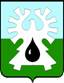 ГОРОДСКОЙ ОКРУГ УРАЙХанты-Мансийского автономного округа – ЮгрыАДМИНИСТРАЦИЯ ГОРОДА УРАЙПОСТАНОВЛЕНИЕот                                                                                                                                                №  О внесении изменений в муниципальную программу«Развитие жилищно-коммунального комплексаи повышение энергетической эффективностив городе Урай» на 2019 - 2030 годы  В соответствии с Федеральным законом от 06.10.2003 №131-ФЗ «Об общих принципах организации местного самоуправления в Российской Федерации», статьей 179 Бюджетного кодекса Российской Федерации, постановлением администрации города Урай от 25.06.2019 №1524 «О муниципальных программах муниципального образования городской  округ город Урай»:  1. Внести изменения в муниципальную программу «Развитие жилищно-коммунального комплекса и повышение энергетической эффективности в городе Урай» на 2019-2030 годы, утвержденную постановлением администрации города Урай от 25.09.2018 №2468, согласно приложению. 2. Опубликовать постановление в газете «Знамя» и разместить на официальном сайте органов местного самоуправления города Урай в информационно-телекоммуникационной сети «Интернет».            3. Контроль за выполнением постановления возложить на первого заместителя главы города Урай А.Ю. Ашихмина. Глава  города Урай                                                                                              Т.Р. ЗакирзяновПриложение  к постановлению                                                                                                                                                                                                                       администрации города Урай                                                                                                                                                                                                             от                               № Изменения в муниципальную программу «Развитие жилищно-коммунального комплекса и повышение энергетической эффективности в городе Урай» на 2019 - 2030 годы (далее – муниципальная программа)В пункте 13 строки 9 паспорта муниципальной программы слова «до 129,2 кВт/ ч» заменить словами «до 129,3 кВт/ч».Таблицу 1 «Целевые показатели муниципальной программы» изложить в новой редакции: «Таблица 1Целевые показатели муниципальной программы                                                                                                                                                                                                                                                                                            ».№ п/пНаименование показателяЕд. изм.Ед. изм.Базовый показатель на начало реализации муниципальной программыЗначение показателя по годамЗначение показателя по годамЗначение показателя по годамЗначение показателя по годамЗначение показателя по годамЗначение показателя по годамЗначение показателя по годамЗначение показателя по годамЗначение показателя по годамЗначение показателя по годамЗначение показателя по годамЗначение показателя по годамЗначение показателя по годамЗначение показателя по годамЦелевое значение показателя на момент окончания реализации муниципальной программы№ п/пНаименование показателяЕд. изм.Ед. изм.Базовый показатель на начало реализации муниципальной программы20192020202120212022202220232024202520262027202820292030Целевое значение показателя на момент окончания реализации муниципальной программы1Удовлетворенность граждан качеством жилищно-коммунальных услуг < 1>%%58,882,085,085,085,085,085,085,085,086,086,086,086,086,086,086,02Доля аварийных многоквартирных жилых домов в общем количестве многоквартирных жилых домов на конец отчетного периода%%6,58,635,518,018,022,922,96,55,34,02,81,50,80,30,00,03Фактический уровень оплаты взносов на капитальный ремонт общего имущества в многоквартирных домах (за жилые помещения, являющиеся муниципальной собственностью в многоквартирных домах) %%94,88**--не менее 100не менее 100не менее100не менее100не менее100не менее 100не менее100не менее100не менее100не менее100не менее100не менее100не менее1004Удовлетворенность населения благоустроенностью общественных мест пребывания населения %%84,784,884,985,085,086,086,086,186,286,386,486,586,686,786,886,85Удельная величина потребления энергетических ресурсов в многоквартирных домах: тепловая энергия < 1>Гкал на 1 кв.м. общей площадиГкал на 1 кв.м. общей площади0,200,210,210,220,220,210,210,200,200,1980,1980,1980,1980,1980,1980,1986Удельная величина потребления энергетических ресурсов в многоквартирных домах: холодная вода < 1>Куб.м  на одногопроживающегоКуб.м  на одногопроживающего27,0025,9625,9525,9425,9425,9425,9425,9425,9425,9425,9425,9425,9425,9425,9425,947Удельная величина потребления энергетических ресурсов в многоквартирных домах: горячая вода < 1> Куб.м  на одного проживающегоКуб.м  на одного проживающего14,2012,7912,7812,7712,7712,7612,7612,7512,7412,7312,7212,7112,7012,6912,6812,688Удельная величина потребления энергетических ресурсов в многоквартирных домах: электрическая энергия < 1>кВт/ч  на одного проживающего кВт/ч  на одного проживающего 806,8806,8806,8762,1762,1762,0762,0761,9761,8761,7761,6761,5761,4761,3761,2761,29Удельная величина потребления энергетических ресурсов в многоквартирных домах: природный газ < 1>Куб.м  на одного проживающегоКуб.м  на одного проживающего204,7204,7205,0180,0180,0179,5179,5179,4179,3179,2179,1179,0178,9178,8178,7178,710Удельная величина потребления энергетических ресурсов муниципальными бюджетными учреждениями: тепловая энергия < 1>Гкал  на 1 кв.м. общей площадиГкал  на 1 кв.м. общей площади0,1000,1000,1000,1200,1200,1200,1200,1050,1050,1000,1000,0990,0990,0980,0980,09811Удельная величина потребления энергетических ресурсов муниципальными бюджетными учреждениями: холодная вода < 1>Куб.м  на одного  человека населенияКуб.м  на одного  человека населения1,501,501,501,271,271,271,271,371,371,361,361,351,351,341,341,3412Удельная величина потребления энергетических ресурсов муниципальными бюджетными учреждениями: горячая вода < 1>Куб.м  на одного  человека населенияКуб.м  на одного  человека населения0,4000,4000,4000,3000,3000,2650,2650,3620,3620,3610,3610,3600,3600,3590,3590,35913Удельная величина потребления энергетических ресурсов муниципальными бюджетными учреждениями: электрическая энергия < 1> кВт/ ч  на одного человека населениякВт/ ч  на одного человека населения123,0122,8122,5130,2130,2130,1130,1130,0129,9129,8129,7129,6129,5129,4129,3129,314Удельная величина потребления энергетических ресурсов муниципальными бюджетными учреждениями: природный газ < 1> Куб.м  на одного  человека населения Куб.м  на одного  человека населения 6,606,606,609,009,009,009,008,908,908,708,708,608,608,508,508,5015Доля замены ветхих инженерных сетей теплоснабжения, водоснабжения, водоотведения от общей протяженности ветхих инженерных сетей теплоснабжения, водоснабжения, водоотведения <2>%2,6*2,6*---4,33,12,72,72,83,63,84,0   4,24,44,64,616Доля использования труб из композитных материалов в общем объеме замены при капитальном ремонте инженерных сетей жилищно-коммунального комплекса<2>%Не менее 91,0*Не менее 91,0*---Не менее 91,0Не менее 91,0Не менее 91,0Не менее 91,0Не менее 91,0Не менее 91,0Не менее 91,0Не менее 91,0Не менее 91,0Не менее 91,0Не менее 91,0Не менее 91,017Количество аварий на объектах коммунальной инфраструктуры в сфере водо-, теплоснабжения и водоотведения при производстве, транспортировке и распределении коммунальных ресурсов<3>ед.00---00000000000018Объем вложений частных инвесторов на развитие жилищно-коммунального комплекса муниципального образования на 10 тыс. населения<4> тыс.руб.4594,23*4594,23*---11236,724897,985060,235060,234647,2510978,6111587,025721,545721,545721,545721,5471293,9719Объем реализованных мероприятий инвестиционных программ организаций, оказывающих услуги по теплоснабжению на территории муниципального образования, на 10 тыс. населения <4>тыс.руб./ 10 тыс.чел.1349,1*1349,1*---4519,424357,184519,424519,424057,2810388,6410972,472270,482270,482270,482270,4847896,33